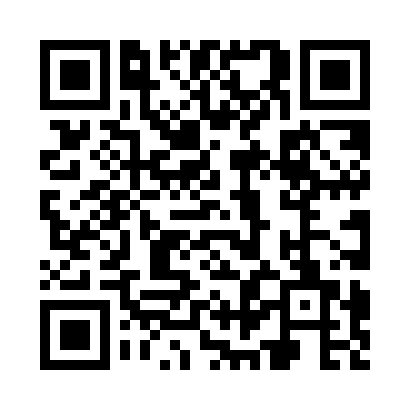 Ramadan times for Craggy, North Carolina, USAMon 11 Mar 2024 - Wed 10 Apr 2024High Latitude Method: Angle Based RulePrayer Calculation Method: Islamic Society of North AmericaAsar Calculation Method: ShafiPrayer times provided by https://www.salahtimes.comDateDayFajrSuhurSunriseDhuhrAsrIftarMaghribIsha11Mon6:366:367:461:405:027:357:358:4512Tue6:356:357:451:405:027:367:368:4613Wed6:336:337:431:405:027:377:378:4714Thu6:326:327:421:395:037:387:388:4815Fri6:306:307:401:395:037:387:388:4816Sat6:296:297:391:395:047:397:398:4917Sun6:286:287:381:395:047:407:408:5018Mon6:266:267:361:385:047:417:418:5119Tue6:256:257:351:385:057:427:428:5220Wed6:236:237:331:385:057:437:438:5321Thu6:226:227:321:375:057:437:438:5422Fri6:206:207:301:375:067:447:448:5523Sat6:196:197:291:375:067:457:458:5624Sun6:176:177:281:365:067:467:468:5725Mon6:166:167:261:365:067:477:478:5726Tue6:146:147:251:365:077:487:488:5827Wed6:136:137:231:365:077:487:488:5928Thu6:116:117:221:355:077:497:499:0029Fri6:096:097:201:355:077:507:509:0130Sat6:086:087:191:355:087:517:519:0231Sun6:066:067:181:345:087:527:529:031Mon6:056:057:161:345:087:537:539:042Tue6:036:037:151:345:087:537:539:053Wed6:026:027:131:335:097:547:549:064Thu6:006:007:121:335:097:557:559:075Fri5:595:597:111:335:097:567:569:086Sat5:575:577:091:335:097:577:579:097Sun5:565:567:081:325:097:587:589:108Mon5:545:547:061:325:097:587:589:119Tue5:525:527:051:325:107:597:599:1210Wed5:515:517:041:325:108:008:009:13